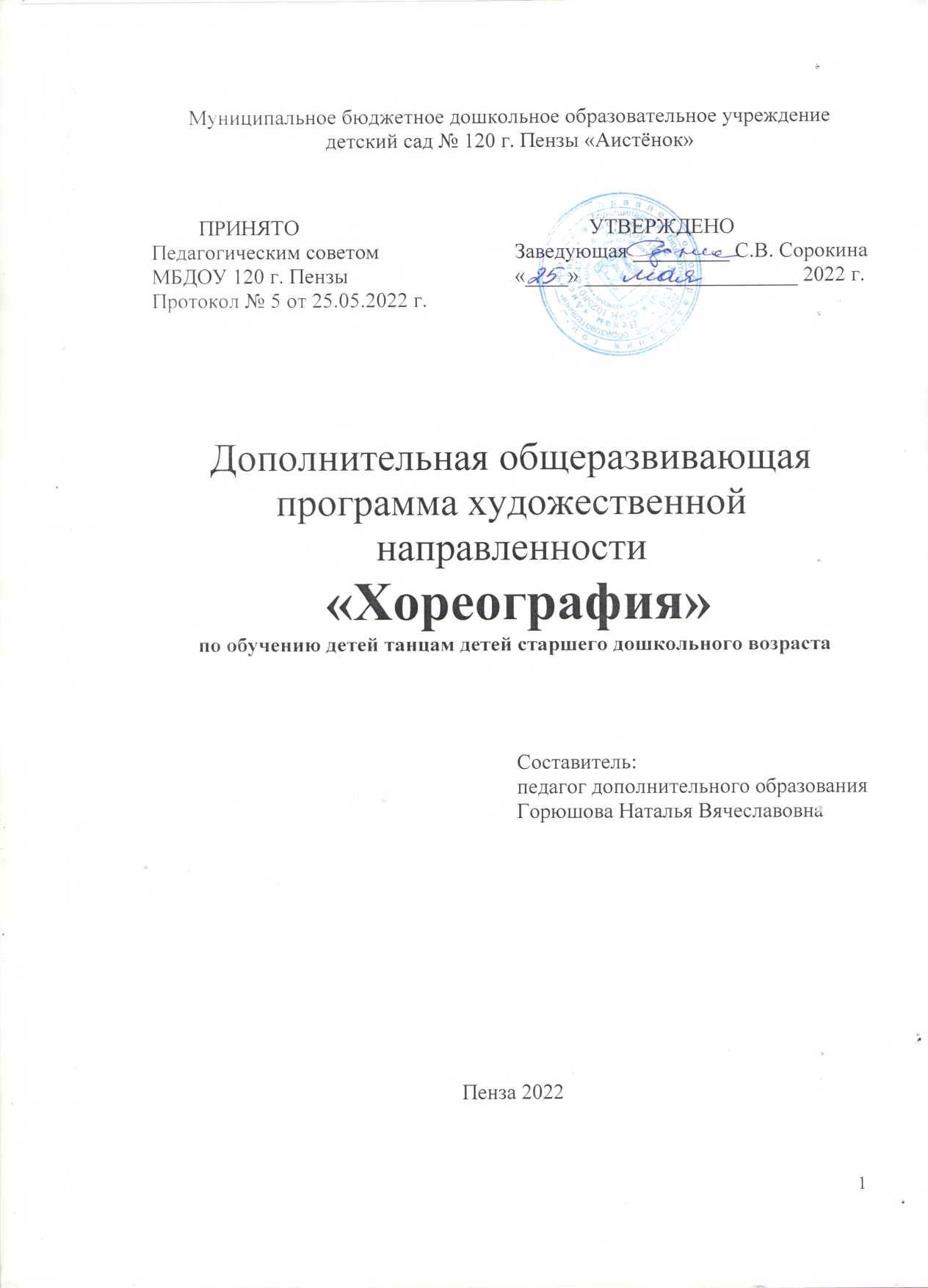 СодержаниеПояснительная записка…………………………………………….  .3Цель и задачи программы…………………………………………… 3Техническое обеспечение……………………………………………. 5Предполагаемый результат…………………………………………. .5Критерии определения уровня освоения программы……………… 6Учебный план…………………………………………………………. 7Содержание программы……………………………………………… 7Календарное планирование………………………………………….. 9Календарно-тематическое планирование………………………….. ..9Литература……………………………………………………………  27Пояснительная  записка.В основу общеобразовательной программы «Хореография» положена программа "Ритмическая мозаика", разработанная  А.И. Бурениной, рекомендованная  Министерством  образования  Российской  Федерации в качестве программы воспитания, обучения и развития детей  младшего школьного возраста.Назначение  программы – осуществление хореографического образования детей 5-7 лет , более широкое приобщение воспитанников к искусству. По программе «Хореография» также могут заниматься дети  с ОВЗ с учетом особенностей их психофизического развития, индивидуальных возможностей. Программа обеспечивает коррекцию нарушений развития и социальную адаптацию детей с ОВЗ.Программа разработана с учетом:Концепции развития дополнительного образования детей до 2030 года;Федерального закона Российской Федерации от 29 декабря 2012 г. № 273-ФЗ «Об образовании в Российской Федерации» (ред. от 30.12.2021)	;	Приказа Минтруда РФ от 22.09.2021 № 652н «Об утверждении профессионального стандарта «Педагог дополнительного образования детей и взрослых»;Федерального закона от 26 мая 2021 г. № 144-ФЗ «О внесении изменений в Федеральный закон «Об образовании в Российской Федерации»;Конвенции о правах ребенкаПостановления Главного государственного санитарного врача РФ от 28.09.2020 №28 «Об утверждении санитарных правил СП 2.4. 3648-20 «Санитарно-эпидемиологические требования к организациям воспитания и обучения, отдыха и оздоровления детей и молодёжи»;Приказа Министерства Просвещения Российской Федерации от 30 сентября 2020 г. № 533 «О внесении изменений в порядок организации и осуществления образовательной деятельности по дополнительным общеобразовательным программам...»;Письма от 29 сентября 2000 года № 711/28-16 «О примерной номенклатуре дел для использования в работе  учреждений дополнительного образования детей»;«Рекомендаций по реализации внеурочной деятельности, программы воспитания и социализации и дополнительных общеобразовательных программ с применением дистанционных образовательных технологий» Минпросвещения России от 07.05.2020;Распоряжения Минпросвещения России от 17.12.2019 № Р-136 «Об утверждении методических рекомендаций по приобретению средств обучения и воспитания...»;Приказа Министерства Просвещения Российской Федерации от 03 сентября 2019 года №467 «Об утверждении Целевой модели развития региональных систем дополнительного образования детей»;Приказа от 5 мая 2018 года № 298н  «Об утверждении профессионального стандарта «Педагог дополнительного образования детей и взрослых»;Письма Минобрнауки России № 09-3242 от 18.11.2015 «О направлении информации» (вместе с «Методическими рекомендациями по проектированию дополнительных общеразвивающих программ (включая разноуровневые программы)»;Устава МБДОУ 120 г. Пензы.Актуальность хореографического образования.В годы дошкольного возраста закладываются основы здоровья, гармоничного, умственного, нравственного и физического развития ребёнка, формируется его личность.Одной из важнейших задач учебно-воспитательного процесса является художественно-эстетическое и культурное развитие детей приобщение к миру танца, знакомство с различными направлениями, историей и географией танца, прослушивание  ритмичной танцевальной музыки  развивают и внутренне  обогащают, прививают умение через танец выражать  различные состояния, мысли, чувства человека, его взаимоотношения с окружающим миром.Кроме того, в этот период дети интенсивно растут и развиваются, движения становятся их потребностью, поэтому физическое воспитание особенно  важно в этот возрастной период. В процессе  занятий у детей  происходит снижение работоспособности, ухудшается внимание, память, нарушается осанка.Одной из важнейших задач учебно-воспитательного процесса является  организация  двигательного режима  детей, который обеспечивает активный  отдых и  удовлетворяет естественные потребности в движениях.Движение в ритме и темпе, заданном музыкой, способствует ритмичной работе всех внутренних органов и систем, что при регулярных занятиях  ведёт к общему оздоровлению организма. Немаловажным является также и лечебный эффект занятий, в результате которых создаётся мышечный корсет, исправляются недостатки  осанки, уменьшается плоскостопие, что позволяет  также решать задачи общего укрепления и физического развития ребёнка.Решение вышеизложенных задач возможно реализовать в процесс  хореографического образования детей дошкольного возраста.Цель и задачи программы:Содействовать всестороннему развитию детей (формирование знаний, умений, навыков, способностей и качеств личности) средствами музыки и танца.Исходя из цели, предусматривается решение следующих основных задач:Развивать творческие способности воспитанников. Развивать двигательные качества и умения: гибкость, пластичность, ловкость, координацию движений, силу, выносливость.Дать основы музыкально-двигательной культуры.Развивать танцевальные способности.Развивать потребности самовыражения в движении под музыку.Способствовать укреплению здоровья детей: способствовать развитию опорно-двигательного аппарата; формировать правильную осанку; содействовать  профилактике  плоскостопия; содействовать  развитию и функциональному совершенствованию органов дыхания.Формировать творческие способности: воображение и фантазию.Содействовать формированию нравственно- коммуникативных  качеств личности: умения сопереживать другим, чувства такта  и культурного поведения.Программа рассчитана на 1 год для детей с 5 до 6 лет. Обучение начинается с упражнений по ориентировке в пространстве. Основным видом является игровая деятельность. Через музыкально-ритмические игры дети знакомятся с элементами ритмики и музыкальной грамотой. Ритмика, в данном случае, выступает как средство укрепления опорно-двигательного  аппарата и  развития эластичности мышц. Упражнения изучаются детьми через образные сравнения в игровой форме. Эти упражнения подготавливают мышцы, связки и суставы для классического экзерсиса.Основной учебной деятельностью являются  элементы классического и народного танца. Элементы сценического танца необходимы, как средство развития танцевальности, исполнительского мастерства и концертной  деятельности.Занятия проходят  –2 раза в неделю по 30-45 мин (всего 68 часов),Воспитательная  работа ведётся в форме коллективных творческих дел  проводимых не реже одного раза в 3 месяца. По традиции старшие дети  принимают  активное  участие в проведении  творческих  мероприятий. Такая  деятельность привлекает  воспитанников к сотворчеству, развивает  художественное воображение, творческие способности.Научно-методические условия и средства: - учебно-методический комплекс, включающий наглядные пособия  и  дидактический материал; - специальная музыкальная литература.Техническое обеспечение:- просторное  помещение для занятий;- зеркала;- музыкальный инструмент: фортепиано;- аудио-магнитофон;- аудио  кассеты  с  записями  репертуара;- реквизит  к  танцевальным  постановкам. Оценка деятельности воспитанников даётся на отчётных  мероприятиях в рамках программы работы детского сада, проводимых в течение года.Предполагаемый  результат:По итогам освоения программы планируется достижение следующих  результатов:          Дети должны знать и уметь: названия и правила выполнения танцевальных движений;правила поведения в хореографическом зале.ориентироваться в музыкально-пространственных упражнениях; овладеть начальной танцевальной памятью; слушать и слышать музыку, различно двигаться под музыку;учить расслабляющим упражнениям и правильному дыханию.Знать названия и правила выполнения упражнений классического  танца;названия и правила выполнения портерного экзерсиса;координировать простейшие танцевальные движения;различать танцевальную музыку, акцентировать сильную долю.Учебный план. Формы и методы  :- Прослушивание музыкальных произведений.- Разучивание отдельных элементов, движений.- Целостное  разучивание движений.- Показ  воспитанниками.- Анализ.Календарное планирование дополнительной общеразвивающей программы  «Хореография» Календарно-тематическое планирование дополнительной общеразвивающей программы  Хореография»ЛитератураБуренина А. И. "Ритмическая мозаика", Санкт-Петербург, 2000г.2.  Лыткина  И. "Хореографический   коллектив", учебно-педагогическое  издательство  Трудрезевиздат, Москва, .3. Барышникова  Т. "Азбука  хореографии" Рольф, Москва 2000г.4. Ярмолович Л. "Классический танец" Ленинград, "Музыка" .5. Климов А. "Основы народного танца" М. "Искусство", 6. Костровицкая Т. "100  уроков классического танца", М "Искусство" .Ткаченко  Т. "Народный  танец" М. "Искусство" .8. Гусев  Г.П. "Методика  преподавания народного танца", учебное пособие для вузов, .9. М. Говоркян. "Воспитание движения" .№п/пНазвание  темыКоличество часовКоличество часовКоличество часов№п/пНазвание  темытеорияпрактикавсего1.2.3.4.5.6.Вводное  занятие.Музыкальная  грамота.Ритмический  тренаж.Портерная гимнастика.Танцевальные игры.Воспитательная  работа.Итого:1111111212116312222217468Год реализации программыНачало учебного годаПервый учебный периодПервый каникулярный периодВторой учебный периодВторой каникулярный периодТретий учебный периодТретий каникулярный периодЧетвертый учебный периодЧетвертый каникулярный периодПятый  учебный периодПятый  каникулярный периодПродолжительность учебного года1 годПервый рабочий день 1 сентября8 недель9-ая неделя8 недель18-ая неделя8 недель27-ая неделя7 недель35-ая неделя3 недели13 недель51 неделяМесяцНеделяЗанятиеФорма занятияФорма занятияКол-во часовТема занятияМесто проведенияФорма контроляСентябрь11Фронтальное занятиегрупповоеФронтальное занятиегрупповое1Программа обучения, условия и содержания технических зачётов; правила техники безопасности и поведения на рабочем месте во время занятийЗал хореографииСентябрь12Фронтальное занятиеФронтальное занятие1Слушание и анализ музыки, определение   темпа и характера, понятие такт и за такт, определение танцевального жанра, музыкальная длительность.Упражнение на растяжку, наклоны вперед, влево, вправоЗал хореографииСентябрь23Фронтальное занятиеФронтальное занятие1Музыкальные пространственные упражнения: различные  перестроения, маршировка в темпе и ритме, фигурная маршировка, ходьба парами, змейкой, звёздочкой.Зал хореографииСентябрь24Фронтальное занятиеФронтальное занятие1Упражнения для развития чувства ритма: изучение шагов притопов, хлопков, поворотов, сочетание движений исполняемых в такт и из-за такта  музыки, начало и окончание движений  одновременно с музыкойЗал хореографииСентябрь35Фронтальное занятиеФронтальное занятие1Упражнение для головы с различной амплитудой, для гибкости шеи, для подвижности плечевых суставов, для увеличения  подвижности голеностопного сустава, для подвижности суставов позвоночника, для исправления осанки, для улучшения подвижности тазобедренных и коленных суставов.Зал хореографииСентябрь36Фронтальное занятиеФронтальное занятие1Пластические этюды на повторение "движений растений и животных".	упражнения для стопы, вытянуть, сократить, развернуть  подъём. Постановочная работа «Тучка»Зал хореографииСентябрь47Фронтальное занятиеФронтальное занятие1Ритмический  тренаж. Музыкальные пространственные упражнения: различные  перестроения, маршировка в темпе и ритме, фигурная маршировка, ходьба парами, змейкой, звёздочкой.Портерная гимнастика. упражнения для стопы, вытянуть, сократить, развернуть  подъём.Танцевальные игры.Чунга-чанга", Постановочная работа «Тучка»Зал хореографииДиагностикаСентябрь48Фронтальное занятиеФронтальное занятие1Ритмический  тренаж. Упражнение для головы с различной амплитудой, для гибкости шеи, для подвижности плечевых суставов, для увеличения  подвижности голеностопного сустава, для подвижности суставов позвоночника, для исправления осанки, для улучшения подвижности тазобедренных и коленных суставов.Портерная гимнастика.  «Велосипед».Танцевальные игры." Чебурашка", Постановочная работа «Тучка»Зал хореографииОктябрь 59Фронтальное занятиеФронтальное занятие1Слушание и анализ музыки, определение   темпа и характера, понятие такт и за такт, определение танцевального жанра, музыкальная длительность. Постановочная работа «Тучка»Зал хореографииОктябрь510Фронтальное занятиеФронтальное занятие1Музыкальные пространственные упражнения: различные  перестроения, маршировка в темпе и ритме, фигурная маршировка, ходьба парами, змейкой, звёздочкой. Постановочная работа «Тучка»Зал хореографииОктябрь611Фронтальное занятиеФронтальное занятие1Упражнения для развития чувства ритма: изучение шагов притопов, хлопков, поворотов, сочетание движений исполняемых в такт и из-за такта  музыки, начало и окончание движений  одновременно с музыкой Постановочная работа «Тучка»Зал хореографииОктябрь612Фронтальное занятиеФронтальное занятие1Упражнения для развития чувства ритма: изучение шагов притопов, хлопков, поворотов, сочетание движений исполняемых в такт и из-за такта  музыки, начало и окончание движений  одновременно с музыкой Постановочная работа  и репетиционная работа. «Тучка»Зал хореографииОктябрь713Фронтальное занятиеФронтальное занятие1Упражнение для головы с различной амплитудой, для гибкости шеи, для подвижности плечевых суставов, для увеличения  подвижности голеностопного сустава, для подвижности суставов позвоночника, для исправления осанки, для улучшения подвижности тазобедренных и коленных суставов. Постановочная работа и репетиционная работа. «Тучка»Зал хореографииОктябрь714Фронтальное занятиеФронтальное занятие1Упражнение для головы с различной амплитудой, для гибкости шеи, для подвижности плечевых суставов, для увеличения  подвижности голеностопного сустава, для подвижности суставов позвоночника, для исправления осанки, для улучшения подвижности тазобедренных и коленных суставов. Постановочная работа «Тучка»Зал хореографииОктябрь815Фронтальное занятиеФронтальное занятие1Пластические этюды на повторение "движений растений и животных".	упражнения для стопы, вытянуть, сократить, развернуть  подъём. Постановочная работа и репетиционная работа. «Тучка»Зал хореографииОктябрь816Фронтальное занятиеФронтальное занятие1Ритмический  тренаж. Музыкальные пространственные упражнения: различные  перестроения, маршировка в темпе и ритме, фигурная маршировка, ходьба парами, змейкой, звёздочкой.Портерная гимнастика. упражнения для стопы, вытянуть, сократить, развернуть  подъём. «Велосипед».«Бабочка» (летит, отдыхает).Танцевальные игры. Чебурашка", репетиционная работа. «Тучка»Зал хореографии9я неделя. Первый каникулярный период9я неделя. Первый каникулярный период9я неделя. Первый каникулярный период9я неделя. Первый каникулярный период9я неделя. Первый каникулярный период9я неделя. Первый каникулярный период9я неделя. Первый каникулярный период9я неделя. Первый каникулярный период9я неделя. Первый каникулярный период9я неделя Первый каникулярный периодНоябрь 1017Фронтальное занятиеФронтальное занятие1Музыкальные пространственные упражнения: различные  перестроения, маршировка в темпе и ритме, фигурная маршировка, ходьба парами, змейкой, звёздочкой. Постановочная работа « Новогодний хоровод»Зал хореографииНоябрь1018Фронтальное занятиеФронтальное занятие1Упражнения для развития чувства ритма: изучение шагов притопов, хлопков, поворотов, сочетание движений исполняемых в такт и из-за такта  музыки, начало и окончание движений  одновременно с музыкой Постановочная работа « Новогодний хоровод»Зал хореографииНоябрь1119Фронтальное занятиеФронтальное занятие1Упражнения для развития чувства ритма: изучение шагов притопов, хлопков, поворотов, сочетание движений исполняемых в такт и из-за такта  музыки, начало и окончание движений  одновременно с музыкой Постановочная работа « Новогодний хоровод»Зал хореографииНоябрь1120Фронтальное занятиеФронтальное занятие1Ритмический  тренаж. Музыкальные пространственные упражнения: различные  перестроения, маршировка в темпе и ритме, фигурная маршировка, ходьба парами, змейкой, звёздочкой.Портерная гимнастика. упражнения для стопы, вытянуть, сократить, развернуть  подъём. «Велосипед».«Бабочка» (летит, отдыхает). Поднятие ног на 90.«Берёзка».Танцевальные игры.  Два веселых гуся" и др.                   Зал хореографииНоябрь1221Фронтальное занятиеФронтальное занятие1Ритмический  тренаж. Музыкальные пространственные упражнения: различные  перестроения, маршировка в темпе и ритме, фигурная маршировка, ходьба парами, змейкой, звёздочкой. Портерная гимнастика. упражнения для стопы, вытянуть, сократить, развернуть  подъём. «Велосипед»  .«Бабочка» (летит, отдыхает). Упражнение на растяжку, наклоны вперед, влево, вправо .«Рыбка . «Рыбка поплыла». Танцевальные игры. Чебурашка", Постановочная работа « Новогодний хоровод»Зал хореографииНоябрь1222Фронтальное занятиеФронтальное занятие1Ритмический  тренаж. Музыкальные пространственные упражнения: различные  перестроения, маршировка в темпе и ритме, фигурная маршировка, ходьба парами, змейкой, звёздочкой.Портерная гимнастика. упражнения для стопы, вытянуть, сократить, развернуть  подъём. «Велосипед».«Бабочка» (летит, отдыхает).Танцевальные игры. Чебурашка", Постановочная работа « Новогодний хоровод»Зал хореографииНоябрь1323Фронтальное занятиеФронтальное занятие1Ритмический  тренаж. Музыкальные пространственные упражнения: различные  перестроения, маршировка в темпе и ритме, фигурная маршировка, ходьба парами, змейкой, звёздочкой. Портерная гимнастика. упражнения для стопы, вытянуть, сократить, развернуть  подъём. «Велосипед». «Бабочка» (летит, отдыхает).Танцевальные игры. Чебурашка", Постановочная работа « Новогодний хоровод»Зал хореографииНоябрь1324Фронтальное занятиеФронтальное занятие1Ритмический  тренаж. Музыкальные пространственные упражнения: различные  перестроения, маршировка в темпе и ритме, фигурная маршировка, ходьба парами, змейкой, звёздочкой.Портерная гимнастика. упражнения для стопы, вытянуть, сократить, развернуть  подъём. «Велосипед».«Бабочка» (летит, отдыхает).«Кошечка».  «Кошечка потянулась». «Флажок» .«Еж».Танцевальные игры. Чебурашка", Постановочная работа « Новогодний хоровод»Зал хореографииДекабрь 1425Фронтальное занятиеФронтальное занятие1Музыкальные пространственные упражнения: различные  перестроения, маршировка в темпе и ритме, фигурная маршировка, ходьба парами, змейкой, звёздочкой. Постановочная работа и репетиционная работа                       « Новогодний хоровод»Зал хореографииДекабрь1426Фронтальное занятиеФронтальное занятие1Упражнения для развития чувства ритма: изучение шагов притопов, хлопков, поворотов, сочетание движений исполняемых в такт и из-за такта  музыки, начало и окончание движений  одновременно с музыкой Постановочная работа и репетиционная работа                       « Новогодний хоровод»Зал хореографииДекабрь1527Фронтальное занятиеФронтальное занятие1Упражнения для развития чувства ритма: изучение шагов притопов, хлопков, поворотов, сочетание движений исполняемых в такт и из-за такта  музыки, начало и окончание движений  одновременно с музыкой Постановочная работа и репетиционная работа                       « Новогодний хоровод»Зал хореографииДекабрь1528Фронтальное занятиеФронтальное занятие1Ритмический  тренаж. Музыкальные пространственные упражнения: различные  перестроения, маршировка в темпе и ритме, фигурная маршировка, ходьба парами, змейкой, звёздочкой.Портерная гимнастика. упражнения для стопы, вытянуть, сократить, развернуть  подъём. «Велосипед».«Бабочка» (летит, отдыхает). Поднятие ног на 90.«Берёзка». Танцевальные игры.  Два веселых гуся" и др.   Постановочная работа и репетиционная работа                       « Новогодний хоровод»Зал хореографииДекабрь1629Фронтальное занятиеФронтальное занятие1Музыкальные пространственные упражнения: различные  перестроения, маршировка в темпе и ритме, фигурная маршировка, ходьба парами, змейкой, звёздочкой. репетиционная работа  « Новогодний хоровод»Зал хореографииДекабрь1630Фронтальное занятиеФронтальное занятие1Упражнения для развития чувства ритма: изучение шагов притопов, хлопков, поворотов, сочетание движений исполняемых в такт и из-за такта  музыки, начало и окончание движений  одновременно с музыкой репетиционная работа   « Новогодний хоровод»Зал хореографииДекабрь1731Фронтальное занятиеФронтальное занятие1Упражнения для развития чувства ритма: изучение шагов притопов, хлопков, поворотов, сочетание движений исполняемых в такт и из-за такта  музыки, начало и окончание движений  одновременно с музыкой репетиционная работа    « Новогодний хоровод»Зал хореографииКонцертное выступление на Новогоднем утренникеДекабрь1732Фронтальное занятиеФронтальное занятие1Ритмический  тренаж. Музыкальные пространственные упражнения: различные  перестроения, маршировка в темпе и ритме, фигурная маршировка, ходьба парами, змейкой, звёздочкой.Портерная гимнастика. упражнения для стопы, вытянуть, сократить, развернуть  подъём. «Велосипед».«Бабочка» (летит, отдыхает). Поднятие ног на 90.«Берёзка» .Танцевальные игры.  Два веселых гуся" и др.                   репетиционная работа    « Новогодний хоровод»Зал хореографии18-я неделя . Второй каникулярный период18-я неделя . Второй каникулярный период18-я неделя . Второй каникулярный период18-я неделя . Второй каникулярный период18-я неделя . Второй каникулярный период18-я неделя . Второй каникулярный период18-я неделя . Второй каникулярный период18-я неделя . Второй каникулярный период18-я неделя . Второй каникулярный период18я неделя. Второй каникулярный периодЯнварь1933Фронтальное занятиеФронтальное занятие1Музыкальные пространственные упражнения: различные  перестроения, маршировка в темпе и ритме, фигурная маршировка, ходьба парами, змейкой, звёздочкой. Постановочная работа « Лучики»Зал хореографииЯнварь1934Фронтальное занятиеФронтальное занятие1Упражнения для развития чувства ритма: изучение шагов притопов, хлопков, поворотов, сочетание движений исполняемых в такт и из-за такта  музыки, начало и окончание движений  одновременно с музыкой  Постановочная работа « Лучики»Зал хореографииЯнварь2035Фронтальное занятиеФронтальное занятие1Упражнения для развития чувства ритма: изучение шагов притопов, хлопков, поворотов, сочетание движений исполняемых в такт и из-за такта  музыки, начало и окончание движений  одновременно с музыкой  Постановочная работа « Лучики»Зал хореографииЯнварь2036Фронтальное занятиеФронтальное занятие1Ритмический  тренаж. Музыкальные пространственные упражнения: различные  перестроения, маршировка в темпе и ритме, фигурная маршировка, ходьба парами, змейкой, звёздочкой.Портерная гимнастика. упражнения для стопы, вытянуть, сократить, развернуть  подъём. «Велосипед».«Бабочка» (летит, отдыхает). Поднятие ног на 90.«Берёзка» .Танцевальные игры.  Два веселых гуся" и др.    Постановочная работа « Лучики»                Зал хореографииЯнварь2137Фронтальное занятиеФронтальное занятие1Ритмический  тренаж. Музыкальные пространственные упражнения: различные  перестроения, маршировка в темпе и ритме, фигурная маршировка, ходьба парами, змейкой, звёздочкой. Портерная гимнастика. упражнения для стопы, вытянуть, сократить, развернуть  подъём. «Велосипед». «Бабочка» (летит, отдыхает). Упражнение на растяжку, наклоны вперед, влево, вправо .«Рыбка» .«Рыбка поплыла». Танцевальные игры. Чебурашка",  Постановочная работа « Лучики»Зал хореографииЯнварь2138Фронтальное занятиеФронтальное занятие1Ритмический  тренаж. Музыкальные пространственные упражнения: различные  перестроения, маршировка в темпе и ритме, фигурная маршировка, ходьба парами, змейкой, звёздочкой.Портерная гимнастика. упражнения для стопы, вытянуть, сократить, развернуть  подъём. «Велосипед».«Бабочка» (летит, отдыхает).Танцевальные игры. Чебурашка Постановочная работа « Лучики»Зал хореографииЯнварь2239Фронтальное занятиеФронтальное занятие1Ритмический  тренаж. Музыкальные пространственные упражнения: различные  перестроения, маршировка в темпе и ритме, фигурная маршировка, ходьба парами, змейкой, звёздочкой. Портерная гимнастика. упражнения для стопы, вытянуть, сократить, развернуть  подъём. «Велосипед» .«Бабочка» (летит, отдыхает).Танцевальные игры. Чебурашка Постановочная работа « Лучики»Зал хореографииЯнварь 2240Фронтальное занятиеФронтальное занятие1Ритмический  тренаж. Музыкальные пространственные упражнения: различные  перестроения, маршировка в темпе и ритме, фигурная маршировка, ходьба парами, змейкой, звёздочкой.Портерная гимнастика. упражнения для стопы, вытянуть, сократить, развернуть  подъём. «Велосипед».«Бабочка» (летит, отдыхает).«Кошечка».  «Кошечка потянулась». «Флажок» .«Еж».Танцевальные игры. Чебурашка",  Постановочная работа       « Лучики»Зал хореографииФевраль2341Фронтальное занятиеФронтальное занятие1Музыкальные пространственные упражнения: различные  перестроения, маршировка в темпе и ритме, фигурная маршировка, ходьба парами, змейкой, звёздочкой. Постановочная работа и репетиционная работа   « Лучики»                    Зал хореографииФевраль2342Фронтальное занятиеФронтальное занятие1Упражнения для развития чувства ритма: изучение шагов притопов, хлопков, поворотов, сочетание движений исполняемых в такт и из-за такта  музыки, начало и окончание движений  одновременно с музыкой Постановочная работа и репетиционная работа                        « Лучики»               Зал хореографииФевраль2443Фронтальное занятиеФронтальное занятие1Упражнения для развития чувства ритма: изучение шагов притопов, хлопков, поворотов, сочетание движений исполняемых в такт и из-за такта  музыки, начало и окончание движений  одновременно с музыкой Постановочная работа и репетиционная работа  « Лучики»                     Зал хореографииФевраль2444Фронтальное занятиеФронтальное занятие1Ритмический  тренаж. Музыкальные пространственные упражнения: различные  перестроения, маршировка в темпе и ритме, фигурная маршировка, ходьба парами, змейкой, звёздочкой.Портерная гимнастика. упражнения для стопы, вытянуть, сократить, развернуть  подъём. «Велосипед».«Бабочка» (летит, отдыхает). Поднятие ног на 90.«Берёзка». Танцевальные игры.  Два веселых гуся" и др.   Постановочная работа и репетиционная работа                          « Лучики»              Зал хореографииФевраль2545Фронтальное занятиеФронтальное занятие1Музыкальные пространственные упражнения: различные  перестроения, маршировка в темпе и ритме, фигурная маршировка, ходьба парами, змейкой, звёздочкой. репетиционная работа  « Лучики»Зал хореографии.Февраль2546Фронтальное занятиеФронтальное занятие1Упражнения для развития чувства ритма: изучение шагов притопов, хлопков, поворотов, сочетание движений исполняемых в такт и из-за такта  музыки, начало и окончание движений  одновременно с музыкой репетиционная работа  « Лучики» Зал хореографииФевраль2647Фронтальное занятиеФронтальное занятие1Упражнения для развития чувства ритма: изучение шагов притопов, хлопков, поворотов, сочетание движений исполняемых в такт и из-за такта  музыки, начало и окончание движений  одновременно с музыкой репетиционная работа    « Новогодний хоровод»Зал хореографииФевраль2648Фронтальное занятиеФронтальное занятие1Ритмический  тренаж. Музыкальные пространственные упражнения: различные  перестроения, маршировка в темпе и ритме, фигурная маршировка, ходьба парами, змейкой, звёздочкой.Портерная гимнастика. упражнения для стопы, вытянуть, сократить, развернуть  подъём. «Велосипед».«Бабочка» (летит, отдыхает). Поднятие ног на 90.«Берёзка» .Танцевальные игры.  Два веселых гуся" и др.                   репетиционная работа    « Лучики»Зал хореографии27я неделя. Третий каникулярный период27я неделя. Третий каникулярный период27я неделя. Третий каникулярный период27я неделя. Третий каникулярный период27я неделя. Третий каникулярный период27я неделя. Третий каникулярный период27я неделя. Третий каникулярный период27я неделя. Третий каникулярный период27я неделя. Третий каникулярный период27я неделя. Третий каникулярный периодМарт 2849Фронтальное занятиеФронтальное занятие1Музыкальные пространственные упражнения: различные  перестроения, маршировка в темпе и ритме, фигурная маршировка, ходьба парами, змейкой, звёздочкой. Зал хореографииКонцертное выступление на утреннике, посвященном Международному Женскому дню.Март 2850Фронтальное занятиеФронтальное занятие1Упражнения для развития чувства ритма: изучение шагов притопов, хлопков, поворотов, сочетание движений исполняемых в такт и из-за такта  музыки, начало и окончание движений  одновременно с музыкой  Постановочная работа «Весну звали»Зал хореографииМарт2951Фронтальное занятиеФронтальное занятие1Упражнения для развития чувства ритма: изучение шагов притопов, хлопков, поворотов, сочетание движений исполняемых в такт и из-за такта  музыки, начало и окончание движений  одновременно с музыкой  Постановочная работа «Весну звали»Зал хореографииМарт 2952Фронтальное занятиеФронтальное занятие1Ритмический  тренаж. Музыкальные пространственные упражнения: различные  перестроения, маршировка в темпе и ритме, фигурная маршировка, ходьба парами, змейкой, звёздочкой.Портерная гимнастика. упражнения для стопы, вытянуть, сократить, развернуть  подъём. «Велосипед».«Бабочка» (летит, отдыхает). Поднятие ног на 90.«Берёзка». Танцевальные игры.  Два веселых гуся" и др.    Постановочная работа «Весну звали»Зал хореографииМарт 3053Фронтальное занятиеФронтальное занятие1Ритмический  тренаж. Музыкальные пространственные упражнения: различные  перестроения, маршировка в темпе и ритме, фигурная маршировка, ходьба парами, змейкой, звёздочкой. Портерная гимнастика. упражнения для стопы, вытянуть, сократить, развернуть  подъём. «Велосипед» .«Бабочка» (летит, отдыхает). Упражнение на растяжку, наклоны вперед, влево, вправо. «Рыбка». «Рыбка поплыла». Танцевальные игры. Чебурашка",  Постановочная работа «Весну звали»Зал хореографииМарт 3054Фронтальное занятиеФронтальное занятие1Ритмический  тренаж. Музыкальные пространственные упражнения: различные  перестроения, маршировка в темпе и ритме, фигурная маршировка, ходьба парами, змейкой, звёздочкой.Портерная гимнастика. упражнения для стопы, вытянуть, сократить, развернуть  подъём. «Велосипед».«Бабочка» (летит, отдыхает).Танцевальные игры. Чебурашка Постановочная работа «Весну звали» Зал хореографииАпрель 3155Фронтальное занятиеФронтальное занятие1Ритмический  тренаж. Музыкальные пространственные упражнения: различные  перестроения, маршировка в темпе и ритме, фигурная маршировка, ходьба парами, змейкой, звёздочкой .Портерная гимнастика. упражнения для стопы, вытянуть, сократить, развернуть  подъём. «Велосипед». «Бабочка» (летит, отдыхает).Танцевальные игры. Чебурашка Постановочная работа «Весну звали»Зал хореографииАпрель3156Фронтальное занятиеФронтальное занятие1Ритмический  тренаж. Музыкальные пространственные упражнения: различные  перестроения, маршировка в темпе и ритме, фигурная маршировка, ходьба парами, змейкой, звёздочкой.Портерная гимнастика. упражнения для стопы, вытянуть, сократить, развернуть  подъём. «Велосипед».«Бабочка» (летит, отдыхает).«Кошечка».  «Кошечка потянулась». «Флажок». «Еж».Танцевальные игры. Чебурашка",  Постановочная работа   «Весну звали»    Зал хореографииАпрель3257Фронтальное занятиеФронтальное занятие1Музыкальные пространственные упражнения: различные  перестроения, маршировка в темпе и ритме, фигурная маршировка, ходьба парами, змейкой, звёздочкой. Постановочная работа и репетиционная работа   «Весну звали»Зал хореографииАпрель3258Фронтальное занятиеФронтальное занятие1Упражнения для развития чувства ритма: изучение шагов притопов, хлопков, поворотов, сочетание движений исполняемых в такт и из-за такта  музыки, начало и окончание движений  одновременно с музыкой Постановочная работа и репетиционная работа  «Весну звали»                      Зал хореографииАпрель3359Фронтальное занятиеФронтальное занятие1Упражнения для развития чувства ритма: изучение шагов притопов, хлопков, поворотов, сочетание движений исполняемых в такт и из-за такта  музыки, начало и окончание движений  одновременно с музыкой Постановочная работа и репетиционная работа «Весну звали» Зал хореографииАпрель3360Фронтальное занятиеФронтальное занятие1Ритмический  тренаж. Музыкальные пространственные упражнения: различные  перестроения, маршировка в темпе и ритме, фигурная маршировка, ходьба парами, змейкой, звёздочкой.Портерная гимнастика. упражнения для стопы, вытянуть, сократить, развернуть  подъём. «Велосипед».«Бабочка» (летит, отдыхает). Поднятие ног на 90.«Берёзка». Танцевальные игры.  Два веселых гуся" и др.   Постановочная работа и репетиционная работа «Весну звали»                       Зал хореографииАпрель3461Фронтальное занятиеФронтальное занятие1Музыкальные пространственные упражнения: различные  перестроения, маршировка в темпе и ритме, фигурная маршировка, ходьба парами, змейкой, звёздочкой. репетиционная работа  «Весну звали»Зал хореографииАпрель3462Фронтальное занятиеФронтальное занятие1Упражнения для развития чувства ритма: изучение шагов притопов, хлопков, поворотов, сочетание движений исполняемых в такт и из-за такта  музыки, начало и окончание движений  одновременно с музыкой репетиционная работа  «Весну звали»Зал хореографии35я неделя. Четвертый каникулярный период35я неделя. Четвертый каникулярный период35я неделя. Четвертый каникулярный период35я неделя. Четвертый каникулярный период35я неделя. Четвертый каникулярный период35я неделя. Четвертый каникулярный период35я неделя. Четвертый каникулярный период35я неделя. Четвертый каникулярный период35я неделя. Четвертый каникулярный период35я неделя. Четвертый каникулярный периодМай3663Фронтальное занятие11Музыкальные пространственные упражнения: различные  перестроения, маршировка в темпе и ритме, фигурная маршировка, ходьба парами, змейкой, звёздочкой. Зал хореографииУчастие в весеннем развлечении Май3664Фронтальное занятие11Упражнения для развития чувства ритма: изучение шагов притопов, хлопков, поворотов, сочетание движений исполняемых в такт и из-за такта  музыки, начало и окончание движений  одновременно с музыкой  Зал хореографииМай3765Фронтальное занятие11Упражнения для развития чувства ритма: изучение шагов притопов, хлопков, поворотов, сочетание движений исполняемых в такт и из-за такта  музыки, начало и окончание движений  одновременно с музыкой  Зал хореографииДиагностикаМай3766Фронтальное занятие11Ритмический  тренаж. Музыкальные пространственные упражнения: различные  перестроения, маршировка в темпе и ритме, фигурная маршировка, ходьба парами, змейкой, звёздочкой.Портерная гимнастика. упражнения для стопы, вытянуть, сократить, развернуть  подъём. «Велосипед».«Бабочка» (летит, отдыхает). Поднятие ног на 90.«Берёзка» .Танцевальные игры.  Два веселых гуся" и др.    Зал хореографииМай3867Фронтальное занятие11Ритмический  тренаж. Музыкальные пространственные упражнения: различные  перестроения, маршировка в темпе и ритме, фигурная маршировка, ходьба парами, змейкой, звёздочкой .Портерная гимнастика. упражнения для стопы, вытянуть, сократить, развернуть  подъём. «Велосипед» .«Бабочка» (летит, отдыхает). Упражнение на растяжку,     наклоны вперед, влево, вправо. «Рыбка» .«Рыбка поплыла». Танцевальные игры. ЧебурашкаЗал хореографииМай3868Фронтальное занятие1Итого681Итого68Ритмический  тренаж. Музыкальные пространственные упражнения: различные  перестроения, маршировка в темпе и ритме, фигурная маршировка, ходьба парами, змейкой, звёздочкой.Портерная гимнастика. упражнения для стопы, вытянуть, сократить, развернуть  подъём. «Велосипед».«Бабочка» (летит, отдыхает).Танцевальные игры. "Чунга-чанга",Зал хореографииТрадиционный отчётный концерт39-51я недели. Пятый каникулярный период.39-51я недели. Пятый каникулярный период.39-51я недели. Пятый каникулярный период.39-51я недели. Пятый каникулярный период.39-51я недели. Пятый каникулярный период.39-51я недели. Пятый каникулярный период.39-51я недели. Пятый каникулярный период.39-51я недели. Пятый каникулярный период.39-51я недели. Пятый каникулярный период.